September 4, 2015A-2015-2473240Utility Code: 311397MICHAEL A GRUIN ESQUIRESTEVENS & LEE LAWYERS & CONSULTANTS17 NORTH SECOND STREET HARRISBURG PA 17101Re:  	Application of Blue Ridge Digital Phone Company for expanded authority to 		offer, render, furnish or supply telecommunications services as a Competitive 		Local Exchange Carrier in twenty-four additional Incumbent local Exchange 		Carrier (ILEC) service territories.Dear Mr. Gruin:By Order adopted at Public Meeting held June 11, 2015, the Commission directed Blue Ridge Digital Phone Company (Company) to file Competitive Local Exchange Carrier Tariff Telephone PA PUC No. 2, to replace Tariff Telephone PA PUC No. 1, and to file an Initial Switched Access Tariff Telephone PA PUC No. 4, consistent with the requisite changes noted in Appendix A to the Commission’s Order.  On August 4, 2015, the Company filed Tariff Telephone PA PUC No. 2 and Tariff Telephone PA PUC No. 4 to become effective August 5, 2015.Commission staff has reviewed both tariffs and found them to be in compliance with the Commission’s Order.  Therefore, this letter is to notify you that Tariff Telephone PA PUC No. 2 and Tariff Telephone PA PUC No. 4 are permitted to become effective as filed.  If you have any questions in this matter, please contact Bryan Mahla, Telco Section, Bureau of Technical Utility Services, at 717-787-6381 or bmahla@pa.gov.							Sincerely,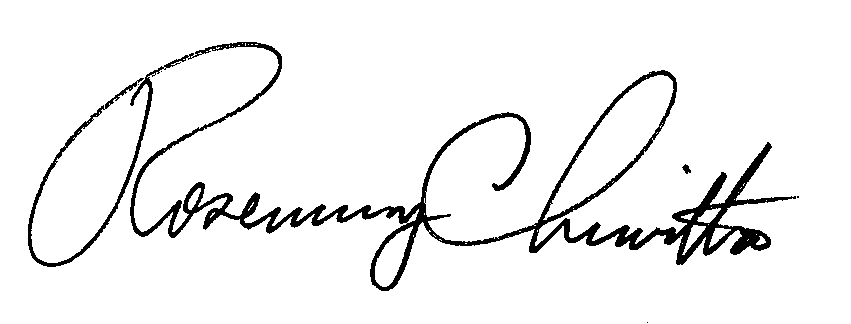 							Rosemary Chiavetta							SecretaryEnclosure:  Amended Certificate of Public Conveniencecc: 	       Melissa Derr, TUS												Attachment AAdditional ILEC Territories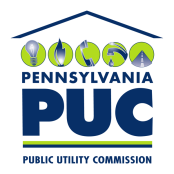  PUBLIC UTILITY COMMISSIONP.O. IN REPLY PLEASE REFER TO OUR FILEArmstrong Telephone Company – PennsylvaniaArmstrong Telephone Company -  NorthBentleyville Telephone Company  d/b/a Fairpoint CommunicationsConsolidated Communications of  Pennsylvania CompanyCitizens Telephone Company of KecksburgFrontier  Communications of Lakewood, LLCFrontier Communications of Breezewood, LLCFrontier Communications of Canton, LLCFrontier Communications of Oswayo River, LLCHickory Telephone CompanyIronton Telephone  CompanyLackawaxen Telephone CompanyLaurel Highland Telephone CompanyMarianna and Scenery Hill Telephone Company d/b/a Fairpoint CommunicationsNorth Eastern Pennsylvania Telephone CompanyPennsylvania Telephone CompanyPymatuning Independent Telephone 	 CompanySouth Canaan Telephone CompanyTDS Mahanoy and Mahantango Telephone CompanyTDS Sugar Valley Telephone CompanyVenus Telephone CorporationWindstream Buffalo Valley, Inc.Windstream Conestoga, Inc.Yukon Waltz Telephone Company